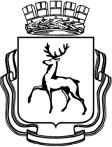 Заместитель главы администрации города, глава администрации Советского района города Нижнего НовгородаРАСПОРЯЖЕНИЕО внесении изменений в приложение №1к распоряжению заместителя главы администрациигорода Нижнего Новгорода, главы администрацииСоветского района города Нижнего Новгородаот 29.11.2016 №997-р (с изменениями от 09.12 2021 №1212-р)Во исполение постановления администрации г.Н.Новгорода от 14.07.2009 №3453 "О создании комиссии по соблюдению требований к служебному поведению муниципальных служащих администрации г.Н.Новгорода и урегулированию конфликта интересов и утверждении порядка уведомления представителя нанимателя", с учетом протеста прокуратуры Советского района г.Н.Новгорода, на основании статьи 53 Устава города Нижнего Новгорода:1. Внести изменения в приложение №1 к распоряжению заместителя главы администрации города Нижнего Новгорода, главы администрации Советского района города Нижнего Новгорода от 29.11.2016 №997-р «О создании комиссии по соблюдению требований к служебному поведению и урегулированию конфликта интересов на муниципальной службе в администрации Советского района города Нижнего Новгорода и утверждении порядка уведомления представителя нанимателя» (с изменениями от 09.12 2021 №1212-р), исключив из состава комиссии Зайцева В.Б., Суворову Т.И.2. Контроль за исполнением настоящего распоряжения возложить на заместителя главы администрации района, начальника управления обеспечения деятельности и контроля Аширову Е.Н.С.В.КолотовЛобова Е.Л.417 35 38№